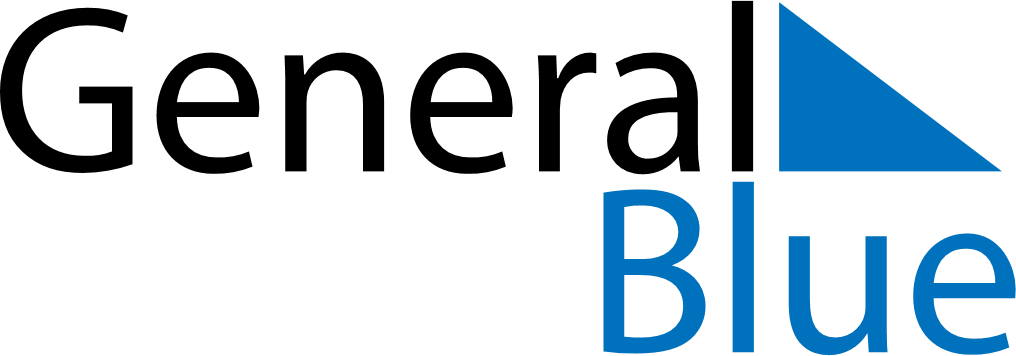 November 2024November 2024November 2024RussiaRussiaSUNMONTUEWEDTHUFRISAT123456789Unity Day101112131415161718192021222324252627282930